ΚορίτσιΓια να απαντήσεις τις ερωτήσεις που ακολουθούν θα πρέπει να ψάξεις μαζί με την ομάδα σου να βρεις τα στοιχεία – κομμάτια του κειμένου που θα σας βοηθήσουν! Θυμήσου!! Για να πάρεις το επόμενο στοιχείο πρέπει να απαντάς ολοκληρωμένα και ορθογραφημένα!!!Ερώτηση 1: Πού έπαιζε το κορίτσι;_______________________________________________________________________________________Ερώτηση 2: Ποιους ήχους άκουγε το κορίτσι;_____________________________________________________________________________________________________________________________________________________________________________________________________________________________________________________________________Ερώτηση 3: Ποια δέντρα περιτριγύριζαν το κορίτσι;______________________________________________________________________________________________________________________________________________________________________________Ερώτηση 4: Ποια έντομα συντρόφευαν το παιχνίδι του κοριτσιού;______________________________________________________________________________________________________________________________________________________________________________Ερώτηση 5: Πώς θα χαρακτηρίζατε τη διάθεση του κοριτσιού, ενώ παίζει με τη φύση;___________________________________________________________________________________________________________________________________________________________________________________________________________________________________________________________________________________________________________________________________________________________________________________________________________________________________________________ΚορίτσιΓια να απαντήσεις τις ερωτήσεις που ακολουθούν θα πρέπει να ψάξεις μαζί με την ομάδα σου να βρεις τα στοιχεία – κομμάτια του κειμένου που θα σας βοηθήσουν! Θυμήσου!! Για να πάρεις το επόμενο στοιχείο πρέπει να απαντάς ολοκληρωμένα και ορθογραφημένα!!!Ερώτηση 1: Ποιους ήχους άκουγε το κορίτσι;___________________________________________________________________________________________________________________________________________________________________________________________________________________________________________________________________Ερώτηση 2: Ποια δέντρα περιτριγύριζαν το κορίτσι;______________________________________________________________________________________________________________________________________________________________________________Ερώτηση 3: Ποια έντομα συντρόφευαν το παιχνίδι του κοριτσιού;______________________________________________________________________________________________________________________________________________________________________________Ερώτηση 4: Πώς θα χαρακτηρίζατε τη διάθεση του κοριτσιού, ενώ παίζει με τη φύση;___________________________________________________________________________________________________________________________________________________________________________________________________________________________________________________________________________________________________________________________________________________________________________________________________________________________________________________Ερώτηση 5: Πού έπαιζε το κορίτσι;ΚορίτσιΓια να απαντήσεις τις ερωτήσεις που ακολουθούν θα πρέπει να ψάξεις μαζί με την ομάδα σου να βρεις τα στοιχεία – κομμάτια του κειμένου που θα σας βοηθήσουν! Θυμήσου!! Για να πάρεις το επόμενο στοιχείο πρέπει να απαντάς ολοκληρωμένα και ορθογραφημένα!!!Ερώτηση 1: Ποια δέντρα περιτριγύριζαν το κορίτσι;______________________________________________________________________________________________________________________________________________________________________________Ερώτηση 2: Ποια έντομα συντρόφευαν το παιχνίδι του κοριτσιού;______________________________________________________________________________________________________________________________________________________________________________Ερώτηση 3: Πώς θα χαρακτηρίζατε τη διάθεση του κοριτσιού, ενώ παίζει με τη φύση;___________________________________________________________________________________________________________________________________________________________________________________________________________________________________________________________________________________________________________________________________________________________________________________________________________________________________________________Ερώτηση 4: Πού έπαιζε το κορίτσι;_______________________________________________________________________________________Ερώτηση 5: Ποιους ήχους άκουγε το κορίτσι;_____________________________________________________________________________________________________________________________________________________________________________________________________________________________________________________________________ΚορίτσιΓια να απαντήσεις τις ερωτήσεις που ακολουθούν θα πρέπει να ψάξεις μαζί με την ομάδα σου να βρεις τα στοιχεία – κομμάτια του κειμένου που θα σας βοηθήσουν! Θυμήσου!! Για να πάρεις το επόμενο στοιχείο πρέπει να απαντάς ολοκληρωμένα και ορθογραφημένα!!!Ερώτηση 1: Ποια έντομα συντρόφευαν το παιχνίδι του κοριτσιού;______________________________________________________________________________________________________________________________________________________________________________Ερώτηση 2: Πώς θα χαρακτηρίζατε τη διάθεση του κοριτσιού, ενώ παίζει με τη φύση;___________________________________________________________________________________________________________________________________________________________________________________________________________________________________________________________________________________________________________________________________________________________________________________________________________________________________________________Ερώτηση 3: Πού έπαιζε το κορίτσι;_______________________________________________________________________________________Ερώτηση 4: Ποιους ήχους άκουγε το κορίτσι;_____________________________________________________________________________________________________________________________________________________________________________________________________________________________________________________________________Ερώτηση 5: Ποια δέντρα περιτριγύριζαν το κορίτσι;______________________________________________________________________________________________________________________________________________________________________________ΚορίτσιΓια να απαντήσεις τις ερωτήσεις που ακολουθούν θα πρέπει να ψάξεις μαζί με την ομάδα σου να βρεις τα στοιχεία – κομμάτια του κειμένου που θα σας βοηθήσουν! Θυμήσου!! Για να πάρεις το επόμενο στοιχείο πρέπει να απαντάς ολοκληρωμένα και ορθογραφημένα!!!Ερώτηση 1: Πώς θα χαρακτηρίζατε τη διάθεση του κοριτσιού, ενώ παίζει με τη φύση;___________________________________________________________________________________________________________________________________________________________________________________________________________________________________________________________________________________________________________________________________________________________________________________________________________________________________________________Ερώτηση 2: Πού έπαιζε το κορίτσι;_______________________________________________________________________________________Ερώτηση 3: Ποιους ήχους άκουγε το κορίτσι;_____________________________________________________________________________________________________________________________________________________________________________________________________________________________________________________________________Ερώτηση 4: Ποια δέντρα περιτριγύριζαν το κορίτσι;______________________________________________________________________________________________________________________________________________________________________________Ερώτηση 5: Ποια έντομα συντρόφευαν το παιχνίδι του κοριτσιού;______________________________________________________________________________________________________________________________________________________________________________Την απάντηση θα βρεις τη μυρωδιά αν ακολουθείςσε αίθουσα μεγάλη θα σε οδηγήσεικαι σ’ ένα δίσκο το στοιχείο θα σου χαρίσει.Σ’ένα χώρο πράσινο με όμορφα λουλούδιακρύφτηκε η απάντησηγια τους ήχους και τα τραγούδια.Για την απάντηση αυτήδε θα κουραστείς…Όταν πεινάςεκεί θα πας,θα δώσεις τα ευρώ σουνα πάρεις το φαγητό σου.Για αυτή σου την απάντησηπολύ πρέπει να τρέξειςκάτω από καλάθι θα διαβείς,αλλά πρόσεξε! Μην παρασυρθείς να παίξεις!Σε μια αίθουσα μεγάληθα πρέπει να πας και πάλι.Σε οθόνη φωτεινή θα βρειςτο στοιχείο που ζητείς.Επιλέξτε επίθετα από την πιο κάτω λίστα που ταιριάζουν με τη διάθεση του κοριτσιού.ΣΥΓΧΑΡΗΤΗΡΙΑ!!!!!Απαντήσατε σωστά όλες τις ερωτήσεις!!!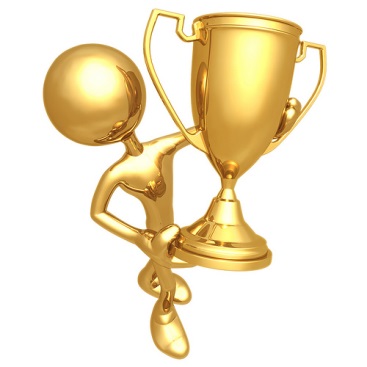 Μπορείτε να ανοίξετε το κουτί του θησαυρού!!!ΣΥΓΧΑΡΗΤΗΡΙΑ!!!!!Απαντήσατε σωστά όλες τις ερωτήσεις!!!Μπορείτε να ανοίξετε το κουτί του θησαυρού!!!